遊艇與漁船的設計黃大同國立台灣大學【說明】大標題：標楷體，大小18，單行間距。作者：標楷體，大小12，單行間距。服務單位：標楷體，大小12，單行間距。1. 船底推進性能之推算法1) 條件在上述所示的乃是船底潔淨時的情形，但船艇就航之後，由於船底外板表面塗料的剝落、生鏽，或海蟲、海藻等的附著導致污損時，外板表面粗糙度大為增加，摩擦阻力也跟著增加。船離開船塢，經過一段時間後，會有多大程度的污損是極為複雜的問題，依塗料的性質、港灣的位置、季節等而變化。此處，依污損突起的平均高度，討論船底污損時推進性能的推算法。當然，污損突起的平均高度，只能在上架後以目視推斷。2) 圖表的說明我們在第11圖說明了污損時的BHP和潔淨時的BHP與Lwl/k的關係，以Vs/Lwl1/2為參數。Lwl：吃水線長(m)k：污損突起平均高度(m)由於船底外板表面塗料的剝落、生鏽，或海蟲、海藻等的附著導致污損時，外板表面粗糙度大為增加，摩擦阻力也跟著增加。令污損時主機的rpm/潔淨時主機的rpm與污損時的BHP潔淨時的BHPn相等時，可知n與P/D之關係說明。【說明】標題1、2：新細明體，大小14，與前段距離1行，固定行高18點。內文：新細明體，大小12，與前段距離0.5行，固定行高18點。圖片文字說明：新細明體，大小12。全文之英文、數字部分：採用「Times New Roman」字型。版面設定：上，下，左，右2公分，裝訂邊靠左。頁首、頁尾、頁碼，如本頁。2. 阻力與推進性能1) 說明條件在上述所示的乃是船底潔淨時的情形，但船艇就航之後，由於船底外板表面塗料的剝落、生鏽，或海蟲、海藻等的附著導致污損時，外板表面粗糙度大為增加，摩擦阻力也跟著增加。船離開船塢，經過一段時間後，會有多大程度的污損是極為複雜的問題，依塗料的性質、港灣的位置、季節等而變化。在上述所示的乃是船底潔淨時的情形，但船艇就航之後，由於船底外板表面塗料的剝落、生鏽，或海蟲、海藻等的附著導致污損時，外板表面粗糙度大為增加，摩擦阻力也跟著增加。船離開船塢，經過一段時間後，會有多大程度的污損是極為複雜的問題，依塗料的性質、港灣的位置、季節等而變化。在上述所示的乃是船底潔淨時的情形，但船艇就航之後，由於船底外板表面塗料的剝落、生鏽，或海蟲、海藻等的附著導致污損時，外板表面粗糙度大為增加，摩擦阻力也跟著增加。船離開船塢，經過一段時間後，會有多大程度的污損是極為複雜的問題，依塗料的性質、港灣的位置、季節等而變化。在上述所示的乃是船底潔淨時的情形，但船艇就航之後，由於船底外板表面塗料的剝落、生鏽，或海蟲、海藻等的附著導致污損時，外板表面粗糙度大為增加，摩擦阻力也跟著增加。船離開船塢，經過一段時間後，會有多大程度的污損是極為複雜的問題，依塗料的性質、港灣的位置、季節等而變化。在上述所示的乃是船底潔淨時的情形，但船艇就航之後，由於船底外板表面塗料的剝落、生鏽，或海蟲、海藻等的附著導致污損時，外板表面粗糙度大為增加，摩擦阻力也跟著增加。船離開船塢，經過一段時間後，會有多大程度的污損是極為複雜的問題，依塗料的性質、港灣的位置、季節等而變化。此處，依污損突起的平均高度，討論船底污損時推進性能的推算法。當然，污損突起的平均高度，只能在上架後以目視推斷。但是對於一艘艇，其航行地點、上架時期、使用的防污塗料之種類等大致上是固定的，因此應該可以依過去的實績值，判斷污損突起的平均值。但是對於一艘艇，其航行地點、上架時期、使用的防污塗料之種類等大致上是固定的，因此應該可以依過去的實績值，判斷污損突起的平均值。參考文獻1) 山県昌夫，船体の汚損が推進性能に及ぼす影響に関する研究，科学技術試験研究補助金による試験研究成果集（第2集），S32.3,運輸所。2) Ry R.W.L. Gawn, “Roughened  Surface”, Transactions of the  of Engineers and Shipbuilder Vol. VIII, 1941~1942, P.245~272. 3) 陳重盛，玻璃強化塑膠之概念設計，第14屆中國造船暨輪機工程研討會，1995年，台北市。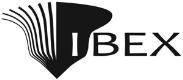 第1圖  污損時的BHP/潔淨時的BHP與Lwl/k之關係